Role: Specialist Online Sexual Abuse Counsellor Contract: Permanent Location: Remote working onlineHours: 15 hrs a week Monday - Thursday tbc and to include Tuesday pm Salary: £41,659 FTE - AfC band 7 salary will increase in April 23 subject to pay reviewPension: Employer contribution 3%Leave Entitlement: 240 hours per year (actual 96 hours pa)Line Manager: Clinical DirectorSince 2000 Mankind UK (www.mkcharity.org) has offered therapeutic services to support men 18+ in Sussex who have experienced sexual assault or abuse including: online self help resources via www.1in6.uk24 weeks of 121 counselling10 week Psycho-educational Group Course20 weeks Group Therapy.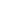 Main DutiesWork online via Zoom with a case-load of up to 7 active clients a week and hold a minimum waiting list of 3 additional clients.Maintain regular contact with clients on the waiting list to retain engagement and motivation. Undertake online clinical assessments identifying and acting on any risk or safeguarding matters.Attend weekly online clinical supervision group and weekly online team meeting.Gather and input outcome assessment data into spreadsheets and CORENet.Use outcome information with clients as part of the working relationship. Collect and record client donations and client attendanceMaintain digital database of client information and paper files.Participate in research and contribute to service development as required. Pursue continuous professional development (some internal training is provided).Comply with the policies, procedures and service standards of the charity. Use G Suite, Trello, Miro, COREnet, BrightHR, Zoom and other digital systems as needed.Undertake other reasonable duties which uphold and maintain standards of service delivery.Person Specification (E = Essential, D = Desirable)Qualification in Counselling or Psychotherapy at Diploma level or above through a recognised BACP training (E)Minimum of 3 years’ post-qualifying counselling practice (E)Experience of clinically assessing clients’ suitability for online therapy (E)Minimum of 90 hours experience of delivering online counselling (E)Experience of receiving online therapy and supervision (D)Experience of managing clinical risk (E)Experience of delivering therapy within the sexual violence sector and using the 3 stage trauma model (Herman, 1992) (E)Training specific to working with sexual abuse trauma (E)Experience of adhering to GDPR guidelines (E) Ability to remotely manage own caseload (E)Experience of using G Suite, databases and client management applications (E)Experience of learning to use new digital technologies (E)Experience of monitoring and evaluation. Working with CORE (Clinical Outcomes in Routine Evaluation) alongside the Impact of Events Scale - Revised (IES-R) or in-house feedback evaluation forms (E) Understanding of and commitment to equality, diversity and anti-discriminatory practice (E)Knowledge of issues specific to self identifying male survivors, including those who identify as transgender or transsexual (D)Please address all aspects of the person specification in your application form.

If you would like to know more about the role please email the Clinical Director 
Melanie Barnard admin@mkcharity.org